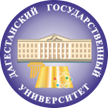 МИНИСТЕРСТВО НАУКИ И ВЫСШЕГО ОБРАЗОВАНИЯ РФФедеральное государственное бюджетное образовательноеучреждение высшего образования «ДАГЕСТАНСКИЙ ГОСУДАРСТВЕННЫЙ УНИВЕРСИТЕТ»факультет………………………………   кафедра ………………………………….                                                                                                              На правах рукописи                                     ____________________                                                                                             (подпись автора)НАУЧНО-КВАЛИФИКАЦИОННАЯ РАБОТА (ДИССЕРТАЦИЯ)_______________________________________________________________________________________                      Наименование темы научно-квалификационной работы (диссертации)_____________________________________________________________                                                   Код и наименование направления____________________________________________________________                                                 Шифр и наименование специальности                                         Ф И О  аспирантаМахачкала,  2019Работа выполнена на кафедре …………………………………………………..ФГБОУ ВО «Дагестанский государственный университет»Научный руководитель:               Рецензенты:                                              Образец оглавления научно-квалификационной работы                                      (диссертации)ОГЛАВЛЕНИЕВведение............................................................................................Название главы..........................................................................Название первого параграфа первой главы...................       1.2. Название второго параграфа первой главы......................       1.3 Название третьего параграфа первой главы......................2 Название главы..............................................................................       2.1 Название первого параграфа второй главы......................2.2 Название второго параграфа второй главы  ...........................2.3 Название третьего параграфа второй главы...........................Заключение......................................................................................Список использованной литературы......................................................Приложение (если есть) .......................................................................